2021年柳州市红十字会 “谁执法谁普法”“谁服务谁普法”“谁主管谁负责”任务措施清单填报单位（盖章）：柳州市红十字会                                   填表日期：2021年8月16日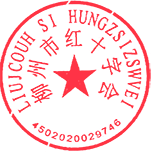 单位名称普法内容普法对象主要措施具体活动内容(线上、线下、场次)完成时限责任部门责任人联系方式柳州市红十字会《中华人民共和国宪法》《中华人民共和国民法典》《中华人民共和国红十字会法》全市党政机关、企事业单位、社会团体、社会公众发放资料、日常宣传等1.结合日常业务宣传活动，开展1次《中华人民共和国红十字会法》集中宣传；2.通过柳州红会微信号资料推送等形式开展普法宣传；3.组织开展1次《中华人民共和国红十字会法》微信有奖知识竞赛活动；4.参与1次市人大组织开展的《中华人民共和国红十字会法》执法检查。2021年12月31日办公室、救助救护部蒋荣军熊  欢 2611227 2627199